i=kad %&      @lk0fu0fo0@15				    			fnukad %& izfrfyfi %& ek0 uxj izeq[k] uxj fuxe nsgjknwuAftykf/kdkjh] nsgjknwu ds uksfVl cksMZ ij pLik gsrqAlEiknd --------------------------------------------------------dks bl vk”k; ls izsf’kr fd mDr dks Mh0,0oh0ih0 njksa ij vius vkxkeh vad esa izdkf”kr djkrs gq, lekpkj i= dh nks izfr fu%”kqYd bl dk;kZy; dks miyC/k djk;s ,oa fcy Hkqxrku gsrq bl dk;kZy; dks izsf’kr djsaAvf/k”kklh vfHk;Urk] fuekZ.k [k.M@ izkUrh; [k.M] yksd fuekZ.k foHkkx] nsgjknwuAvf/k”kklh vfHk;Urk] fo0@;k0 yksd fuekZ.k foHkkx0] nsgjknwuAuxj fuxe] nsgjknwu dh osclkbZV ,oa uksfVl cksMZ gsrqAeq[; uxj vf/kdkjh]                                                                         uxj fuxe] nsgjknwuAdk;kZy; uxj fuxe]nsgjknwuA                              fufonk lwpukuxj fuxe nsgjknwu }kjk fuEukafdr dk;ksZ gsrq n{k] vuqHkoh QeksZ@Bsdsnkjksa ¼jkT; vFkok dsUnz ljdkj ds 'kkldh;@v)Z'kkldh; foHkkx esa iathd`r½ ds fu/kkZfjr izi=ksa ij lhycan rduhdh o foÙkh; fufonk fuEu fooj.k vuqlkj fnukad 16-07-15 dks vijkUg 2-00 cts rd vkeaf=r dh tkrh gSA lEcfU/kr dk;Z esa n{k QeksZ dks bl gsrq izkFkfedrk nh tk;sxhA dsoy rduhdh fcM esa vuqeksfnr@DokyhQkbZM gksus ds mijkUr gh foÙkh; fufonk ij fopkj fd;k tk;sxkA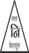 fufonk QkeZ ,oa “krsZ uxj fuxe nsgjknwu dk;kZy; ls rFkk vf/k”kklh vfHk;Urk d{k ls fn0 15-07-15 rd fu/kkZfjr “kqYd tekdj izkIr fd;s tk ldrs gSaA fufonk izi= uxj fuxe dh cSolkbZV www.nagarnigamdehradun.com ls Mkmu yksM dj fufonk “kqYd Mªk¶V ds lkFk iw.kZ fooj.k lfgr jftLVMZ Mkd@dksfj;j ls fn0 15-07-15 dks vijkUg 2-00 cts rd Hkst ldrs gSaA rduhdh fufonk fn0 16-07-15 dks v/kksgLrk{kjh ds dk;kZy; esa lk;a 4-00 cts [kksyh tk;sxhA /kjksgj /kujkf”k ys[kkf/kdkjh] uxj fuxe nsgjknwu ds uke Iyst djuk gksxkA fufonk fuekZ.k vuqHkkx esa Lo; vFkok Mkd@LihM iksLV ls Hksth tk ldrh gSA Mkd O;oLFkk ls gq, foyEc gsrq uxj fuxe mÙkjnk;h ugha gksxkA eq[; uxj vf/kdkjh] uxj fuxe]nsgjknwuA                                                                                                